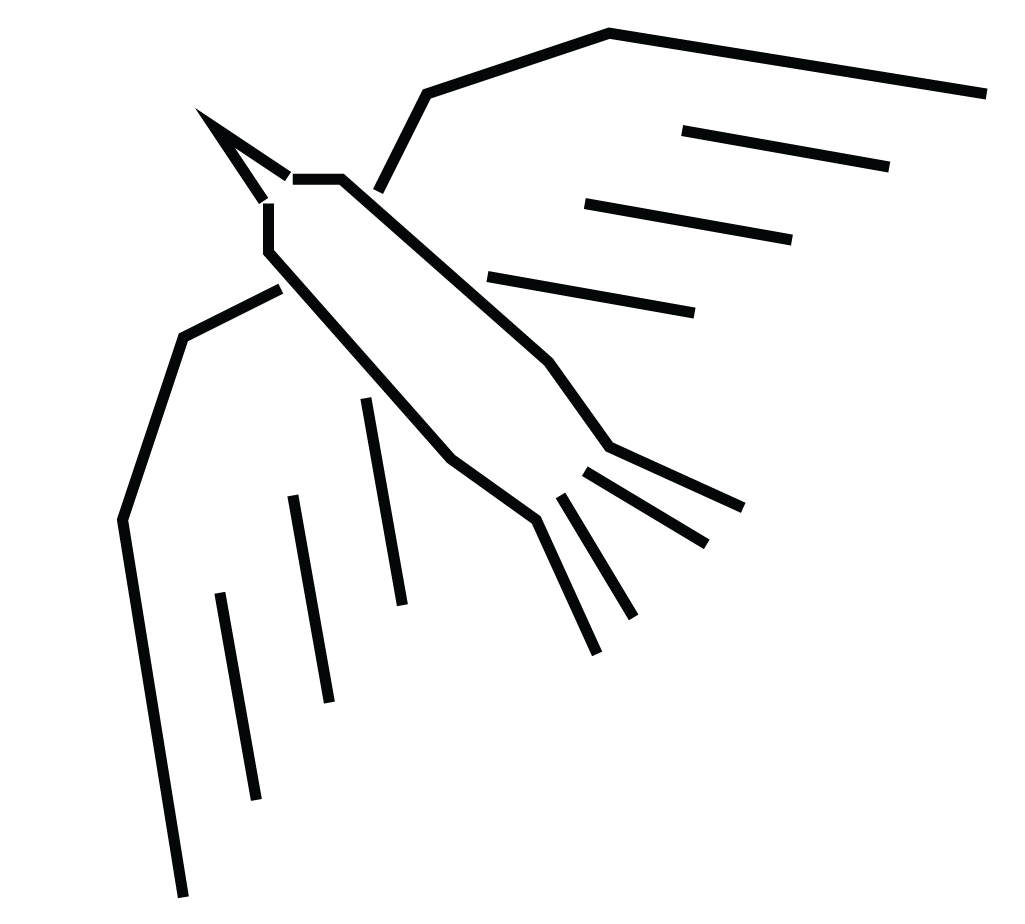 Стоимость 4500 рублей на персонуФуршетные закукси        5 позиций на каждого гостяХолодные закуски           3 позиции на каждого гостяСалаты                              2 позиции на каждого гостяГорячая закуска              1 позиция на гостяОсновные блюда             1 позиция на гостя, не более 2 позиций на выборХлебная корзина             по запросу/   Банкетное меню - конструктор:Фуршетные закуски: тапас -  паштетом и джемом из апельсина тапас - ростбифом, горчичным кремом и корнишонами тапас - печеные сезонные овощи тапас -  крем вяленые томаты сэт овощных палочек с хумусом  оливки, маслины канапе чоризо, томат черри и огурецмини спринг ролл с креветкоймини спринг ролл со свежими овощамиперсики в коньяке с кремом из эстрагонапарфе из сезонных ягодлавандовый браунисыр дор блю с яблоком в винекофейная груша, брусникаХолодные закуски: мясное плато с вяленными томатами домашние соленья (огурцы, томаты)тарелка фермерских сыров с вареньем из инжира и кростинисельдь слабой соли с печеным картофелем и свекольным лукомдомашние ассорти лесных грибов с укропным песто и лесными ягодамикуриный рулет с фисташками и перцемсвежие овощи с соусом из мацонибабагануш с кремом из кинзы и домашними лепешкамиБЛИЖЕ К НЕБУСалаты: салат домашний оливье с перепелинным яйцомсалат цезарь с креветкамисалат с ростбифом, печеным картофелем, шпинатом и соусом винигрет салат ромейн, соус тунец, креветкисалат с печеной тыквой, вяленной грушей и ореховым соусом салат с цыпленком, шампиньонами и малосольными огурцамисалат со свининой и паприкой с медово-горчичным соусомГорячие закуски:рулет из куриного фарша с моцареллой и шпинатом баклажаны запеченные с перцами и сыром домашнимрататуй из сезонных овощейтёплый тарт с цыпленком, беконом и луком порей тёплый тарт с мясным рагу и сырным пюреГорячее:Рыба:                     Треска в миндале с запеченными овощами и имбирным соусомМясо:                   Медальон из свинины с бэйби картофелем и грибным соусомУтка конфи с гратеном из сельдерея и облепиховым соусомВегетарианское: Печеные сезонные овощиБаклажан запеченный с томатами и домашним сыромБезалкогольные напитки: Чай, кофе Общий выход на гостя - не менее 980 грУзнать более подробно состав блюд и возможность добавить или изменить какие-то позиции можно индивидуально с Вашим банкетным менеджером. Если у гостей имеются аллегрические реакции на какие-либо продукты, просим заранее оповестить нас, чтобы мы могли учесть это при приготовлении блюд. 